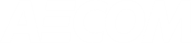 Quality informationRevision HistoryDistribution ListPrepared for:London Borough of LewishamPrepared by:James Berman
Graduate Air Quality Consultant
T:	+44 (0)20 8639 3587E:	james.berman@aecom.com‌AECOM10th Floor, Sunley House,4 Bedford Park,CroydonCR0 2APT: +44 (0)20 8639 3500aecom.com© 2019 AECOM Limited. All Rights Reserved.  This document has been prepared by AECOM Limited (“AECOM”) for sole use of our client, in accordance with generally accepted consultancy principles, the budget for fees and the terms of reference agreed between AECOM and our client. Any information provided by third parties and referred to herein has not been checked or verified by AECOM, unless otherwise expressly stated in the document. No third party may rely upon this document without the prior and express written agreement of AECOM.IntroductionAECOM was commissioned by the London Borough of Lewisham to install and maintain a network of NO2 diffusion tubes to assess the spatial variation of nitrogen dioxide (NO2) concentration within the Borough.  The diffusion tube network in 2017 comprised of 37 NO2 diffusion tubes at 35 locations, one of which is a triplicate tube location with all others comprising a single tube. Since the start of 2018, 16 new locations have been added, and Stanstead Road (L25) has been decommissioned, giving a total of 50 monitoring locations.  The diffusion tubes were exposed for periods of between 4 and 5 weeks in accordance with the UK NO2 Survey Timetable.  The results of the survey provide Lewisham Borough Council with valuable monitoring data for use in their Local Air Quality Review and Assessment (LAQM) process.This report outlines the results of the survey for January 2018 to December 2018, inclusive.  The spatial variation in NO2 concentration throughout the Borough is discussed and the annual mean values for each location are compared against the annual mean objective for NO2 to indicate locations that may be likely to exceed the objective.  Monthly concentrations are examined for evidence of seasonal trends. Legislative BackgroundLimit values and air quality objectives for nitrogen dioxide and oxides of nitrogen (NOX) were set out in the First Daughter Directive (1999/30/EC) and subsequent revisions.  An annual mean NO2 objective was set at 40 µg/m3 to be achieved by 1st January 2010.  A 200 µg/m3 hourly mean standard not to be exceeded more than 18 hours per year was also outlined, to be achieved by the same compliance date.  These objectives were reiterated in the 2008 Directive on ambient air quality and cleaner air for Europe (2008/50/EC).The UK has published its own Air Quality Strategy, which detailed the UK’s position on nitrogen dioxide.  The UK air quality objectives differ from the European objectives only in their compliance dates; the UK objectives were to be achieved by the end of 2005.  European and UK air quality objectives have also been set for oxides of nitrogen for the protection of vegetation and ecosystems.  A summary of the principal air quality objectives for NO2 and NOX is given in Tables 1 and 2.Table 1.  UK Air Quality Objectives for NO2 and NOxTable 2.  EU Air Quality Objectives for NO2 and NOxMonitoring Methodology Description of NetworkThe Lewisham Diffusion Tube Network has been maintained by AECOM since January 2011.  In 2011, the network consisted of 47 sites, in which one of these was a triplicate co-located site at the automatic monitoring station in New Cross Road and the remaining were single sites, using a total 49 diffusion tubes.  In 2012, the network was reduced to 34 diffusion tubes at 32 sites, comprising single tubes at 31 sites and triplicates co-located at the New Cross Road continuous monitoring station.  During December 2016, 2 new sites were commissioned at Kender Primary School and Deptford Park Primary School. In October 2017 a new site was also added at St James Hatcham Primary School.  Finally in 2018, 16 new sites were added, and one existing site removed, bringing the total number of sites up to 50.  Diffusion tubes throughout the Borough have been deployed and collected at 4 to 5 weeks intervals in accordance with the UK NO2 Diffusion Tube calendar. The locations of the diffusion tubes are shown in Appendix A.Procedures and Site Changes All diffusion tubes used in the network were stored in a refrigerator prior to deployment and after collection to reduce the possibility of degradation of the chemicals involved.  Tubes subject to contamination (e.g. spider webs, foreign bodies, etc.) or vandalised have also been excluded from the final dataset.  Tube Preparation, Analysis and Laboratory QA/QCThe diffusion tubes were supplied and analysed by Gradko International Ltd, using a 50% triethanolamine (TEA) in acetone method.  Gradko participates in the AIR Proficiency Testing (PT) scheme for diffusion tubes, operated by LGC Standards and supported by the Health and Safety Laboratory (HSL), which provides a Quality Assurance / Quality Control (QA/QC) framework for local authorities carrying out diffusion tube monitoring as a part of their local air quality management process.  The percentage of results submitted by Gradko International Ltd that were subsequently determined to be satisfactory was 100% for all tests in AIR-PT Rounds AR024-AR028 (January 2018 -October 2018).Factors Affecting Diffusion Tube PerformanceNO2 diffusion tubes are an indicative monitoring technique, as they do not offer the same accuracy as the reference method for NO2, the automatic chemiluminescent analyser.  NO2 diffusion tubes are affected by several factors, which may cause them to exhibit bias relative to the reference technique.Over-estimation may be attributed to one of the following three interfering factors:The shortening of the diffusive path length caused by the wind;The blocking of UV light resulting in reduced NO2 photolysis in the tube; andThe interference effects of peroxyacetyl nitrate (PAN).Under-estimation can be caused by the following factors:Increasing exposure period, and is thought to be due to degradation of the absorbed nitrate with time;Insufficient extraction of nitrite from the meshes;The photochemical degradation of the triethanolamine-nitrite complex by light, although this is minimised by the use of opaque end-caps; andThe solution used.  For example, 50% solution of TEA in water has been reported to lead to comparatively reduced NO2 uptake.There are a number of additional factors that may also affect diffusion tube performance including time of the year, the exposure setting (i.e. sheltered or open sites), the proximity to roads, the preparation method and analytical laboratory used, the exposure concentration and the ratio of NO2 to NOX.Data Validation and Data QA / QCValidation of diffusion tube readings is vital to ensure public confidence in the measurements produced.  Validation is achieved through the following steps described in sub-sections below. BlanksThe laboratory reserved a set of diffusion tubes for use as laboratory blanks for each dispatches of tubes to the user.  These are kept in sealed containers in a refrigerator and analysed with the exposed tubes to provide a measure of nitrite concentration on unexposed tubes.  One travelling blank was taken to site during each of the monthly changeovers.  These tubes accompany the user during tubes changeover but are not themselves exposed.  The purpose of using field blanks is to identify possible contamination of the tubes during transportation or in storage by the user.  Laboratory and field blanks were routinely screened by AECOM to ensure quality of data.  Neither the laboratory blanks nor the travel blank results were subtracted from the results of exposed tubes, in accordance to Defra’s Local Air Quality Management Technical Guidance (LAQM.TG(16)) and the Diffusion Tube Practical Guidance.  Rejection of Diffusion Tube ResultsDiffusion tube results obtained for each month were checked to meet the following criteria for inclusion in the final dataset:Correct calculation of exposure hours;Concentrations less than 3 µg/m3 were rejected as these concentrations are unlikely to occur in an urban area.Concentrations at the high end were not routinely rejected unless good evidence can be shown to prove they were spurious results.Exposure records were checked for possible explanation of any unusual results (e.g. foreign objects, bonfires, pollution episodes, construction works, tampering, etc.). For triplicate site, diffusion tube that exhibits poor precision (>20%) was excluded from the final dataset.  For single sites, professional judgement was used to accept or reject the results based on observations made during site visits.  Bias Adjustment FactorDiffusion tube monitoring is indicative and does not offer the same accuracy as the reference method for monitoring NO2 i.e. using an automatic chemiluminescent analyser.  Several factors could affect NO2 concentrations measured with diffusion tubes, which may cause them to exhibit bias (over-read or under-read readings) relative to the reference method (see Section 3.4).  To correct this bias, comparison of the NO2 concentration as measured by diffusion tubes is made with continuous monitoring data to derive a bias-adjustment factor. Bias adjustment factor can be obtained using the Nitrogen Dioxide Diffusion Tube Bias Adjustment spreadsheet, which is updated periodically and collates the bias-adjustment factors obtained in co-location studies conducted nationally.  It can also be derived locally through co-location of diffusion tubes with automatic analysers and comparison of results obtained from both methods of monitoring. Further details of the monitoring sites used and the derivation of the factor can be found in Appendix B and Appendix C.  The local bias factor was applied to all diffusion tube results in the period unless indicated otherwise.Site DesignationsThe designation of site types is used to compare different locations statistically. Sites were categorised as kerbside, roadside, near road (intermediate) and urban background sites according to the definitions given in LAQM.TG(16).  These definitions are reproduced in Table 3 below.Table 3.  Site Designation Criteria Results and Discussion Data CaptureData capture rates for the Lewisham Diffusion Tube Survey Network during 2018 were high, achieving an overall average of 97.1% for all site types.  The lowest annual data capture for any site was 67% (4 months missing out of 12), at site LWS008 / L20 (Hatcham Park Rd).  This tube was annualised using continuous monitoring data from the Wandsworth Town Hall, Elephant and Castle and Putney AQMS. These sites were chosen as urban background sites to match site L20. The annualisation factor obtained for this site was 1.01, and was applied accordingly to the bias-adjusted results. Sites recording lower than 100% data capture were as a result of tubes being stolen, clips being vandalised or data not being included in the final dataset (see Section 3.5.2).  Bias Adjustment Local Bias Adjustment FactorThe co-location site annual mean NO2 concentrations measured by the diffusion tubes and the continuous monitors are displayed in Table 4.  The AEA Diffusion Tube Precision Accuracy Bias Spreadsheet tool was used to calculate the local bias adjustment factor for the co-location site.  Continuous monitoring data was sourced from the London Air Quality Network (LAQN) website.  Further details can be found in Appendix C.The complete diffusion tube results without the application of a bias adjustment factor can be found in Appendix B.Table 4.  Comparison of Diffusion Tube Measurement and Continuous Monitors at Co-located SiteMonthly readings from the triplicate diffusion tubes were compared with the concentration at Lewisham New Cross (Figure 1).  An average bias adjustment factor of 0.91 was obtained.  It can be seen that for 9 months of the year, the monthly average diffusion tube concentration was greater than the monthly average concentration recorded by the New Cross AQMS, although during January, February and March this trend was reversed.  In general, at locations close to sources of NOX such as roadside and kerbside sites, within-tube chemical reactions of NO and O3 have been found to result in over-reading in relation to reference method.National Bias Adjustment FactorThe national bias adjustment factor for 2018 is 0.92 for the laboratory and preparation method, based on 8 studies (spreadsheet version 03/19). Based on the fact that the national factor was greater than the local factor, it was recommended that the national bias adjustment factor was used in 2018, to ensure a more conservative estimate was obtained of annual mean concentrations from diffusion tubes.Figure 1.  Comparison of Diffusion Tube Measurement and Continuous Monitors at Co-located Site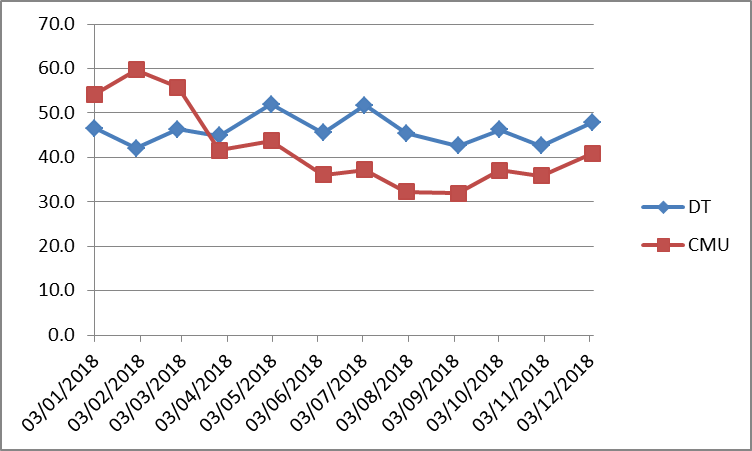 Annual Mean NO2 ConcentrationsThe mean NO2 concentration over the whole network during 2018 was 31.9 µg/m3 applying the national bias adjustment factor of 0.92.  The mean concentration calculated using the local bias adjustment factor was 31.5 µg/m3. Using either bias adjustment factor, the mean concentration across the whole network is below the annual mean NO2 objective of 40 µg/m3. The maximum annual mean NO2 concentration was measured at the L51 site at 290 Brownhill Road, South Circular (53.5 µg/m3).  The second highest annual mean NO2 concentration was measured at LWS017 site at Baring Road (46.3 µg/m3).  L51 and LWS017 are both roadside sites.Table 5.  Annual Mean NO2 Concentration (Bias Adjusted), 2018Comparison with Limit Values and ObjectivesThe air quality objectives and limit values of relevance to NO2 in the UK are detailed in Table 1.  The results in Table 5, obtained after applying the national bias adjustment factor, indicate that the annual mean NO2 objective of 40 µg/m3 was not exceeded by the mean diffusion tube network concentration during 2018.  From Appendix B, it can be seen that bias-adjusted annual mean NO2 concentrations, applying the national adjustment factor of 0.92, were greater than 40 µg/m3 at 7 of the individual diffusion tube locations.  Similarly, results based on the local bias adjustment factor show that 6 sites exceeded the NO2 annual mean objective.Where diffusion tube locations are not representative of relevant exposure (for example, where a tube is kerbside, but residential facades are several metres back from the kerb), annual mean NO2 concentrations can be distance-corrected to take into account the fall-off in concentration away from the kerb.  Appendix B presents the full set of diffusion tube results including distance-corrected concentrations. When considering the national bias-adjusted diffusion tube results, there are four locations that, when distance-corrected to the nearest relevant exposure, exceed the annual mean objective, reduced from seven when not taking into consideration relevant exposure.    A report issued by Air Quality Consultants analysed the relationship between annual mean and hourly mean NO2 concentrations, concluding that locations where the annual mean concentration is greater than 60 µg/m3 may be susceptible to breaches of the hourly mean objective (hourly mean NO2 concentration of 200 µg/m3 or more not to be exceeded more than 18 occasions per year).  After bias adjustment, there are no sites with measured NO2 concentrations greater than 60 µg/m3 in 2018.Seasonal Variation The seasonal variation in NO2 concentrations during 2018 are shown in Table 6 and Figure 2.  Due to seasonal variations in the bias adjustment that can occur at diffusion tube sites, the results that have been presented are the raw concentrations with no bias adjustment applied.  The highest mean concentrations occurred in March at roadside sites.  For urban background sites, the highest mean concentrations were measured during November.  Mean NO2 concentrations were lowest in June and August for all site types.  Table 6.  Monthly Mean NO2 Concentrations in Lewisham, 2018 (µg/m3; Unadjusted)Table 7.  Unadjusted Winter and Summer Period Mean Concentrations in Lewisham, 2018Table 7 shows that the ratio of winter to summer mean NO2 concentration was 1.1 for roadside sites, indicating mean concentrations were higher in the winter than the summer period.  The urban background sites display a greater winter: summer ratio compared to roadside sites with a value of 1.3 in 2018.  For all sites, collectively, the ratio of winter to summer mean NO2 concentration was 1.2.Figure 2.  Seasonal Trend of NO2 Concentrations in Lewisham, 2018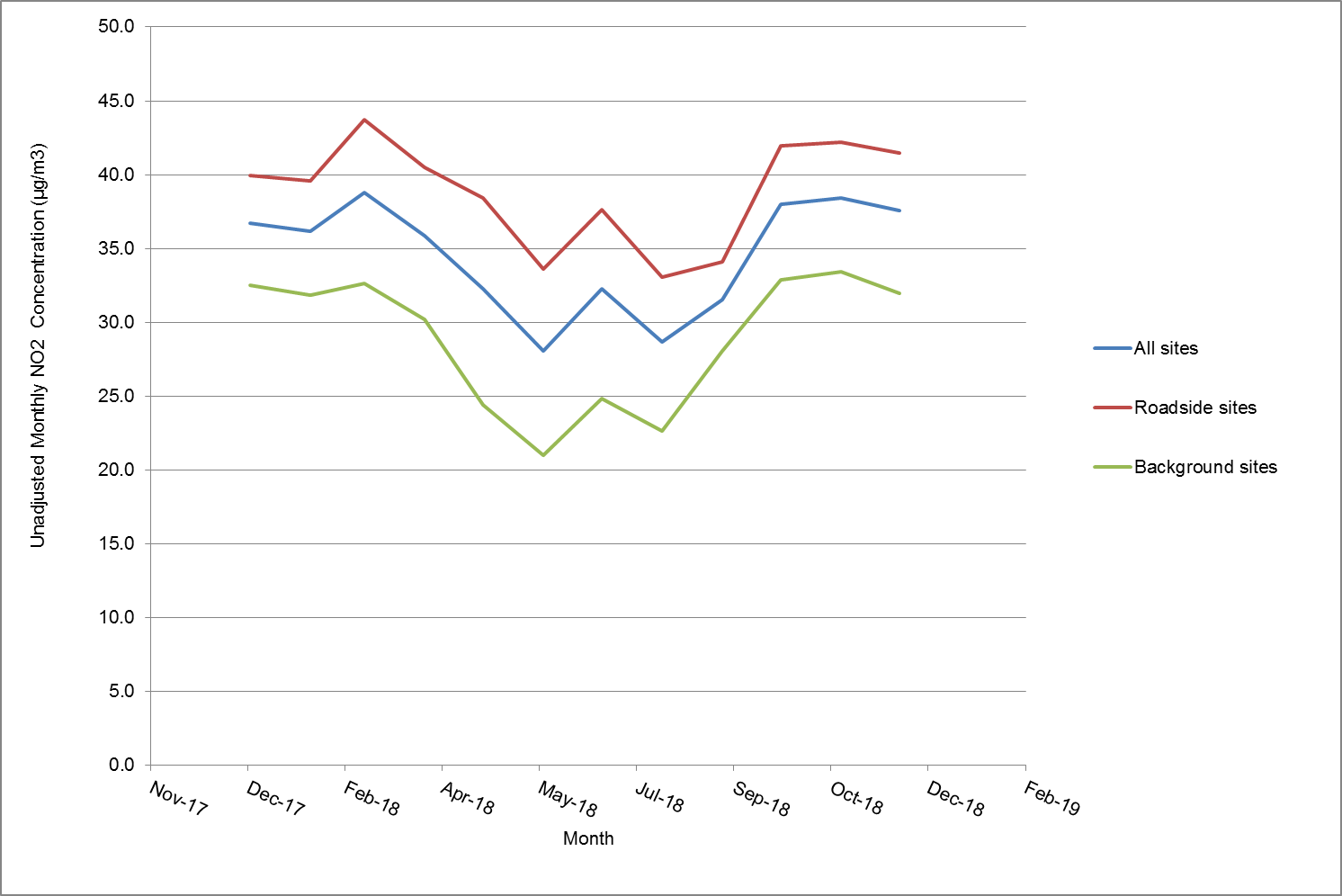 Historical Trends Table 8 summarises the results of the Lewisham Tube Network by site type from 2014 to 2018; results for each site in 2018 are detailed in Appendix B.  These results have been bias adjusted and the factors can be found in Appendix C Table 9.  Measurements from the past year showed a decrease in annual mean NO2 concentration across the network between 2017 and 2018. The national bias adjustment factor for 2017 was greater than the national bias adjustment factor for 2018. Table 8.  Annual Mean NO2 Concentration (bias-adjusted) by Site Type, 2014 – 2018ConclusionsThe main conclusions of the 2018 Lewisham Diffusion Tube Network study are:The mean NO2 concentration for the whole network, based on national adjustment factor was 31.9 µg/m3.NO2 concentrations were greatest at roadside monitoring locations, and lowest at urban background sites, as would be expected.  The maximum annual mean NO2 concentration was measured at the L51 site at 290 Brownhill Road, South Circular (53.5 µg/m3).  The second highest annual mean NO2 concentration was measured at LWS017 site at Baring Road (46.3 µg/m3).  L51 and LWS017 are both roadside sites.The mean roadside NO2 concentration across the network was 36.1 µg/m3 based on the national bias adjustment factor and the mean urban background concentration was 26.5 µg/m3.Results obtained after applying the national bias adjustment factor show that 7 sites exceeded the annual mean NO2 objective of 40 µg/m3.  Results based on the local adjustment factor show that 6 diffusion tube locations recorded annual mean NO2 concentrations exceeding the annual mean NO2 objective. When correcting for distance between the monitoring location and the nearest receptor, 4 locations of relevant exposure exceed the objective, based on using the national bias adjustment factor.None of the locations recorded an annual mean above 60 µg/m3, indicating that it is unlikely that the short term objective was exceeded in 2018.Appendix A: Diffusion Tube LocationsFigure 3.  LB Lewisham Diffusion Tube Network (South) in 2018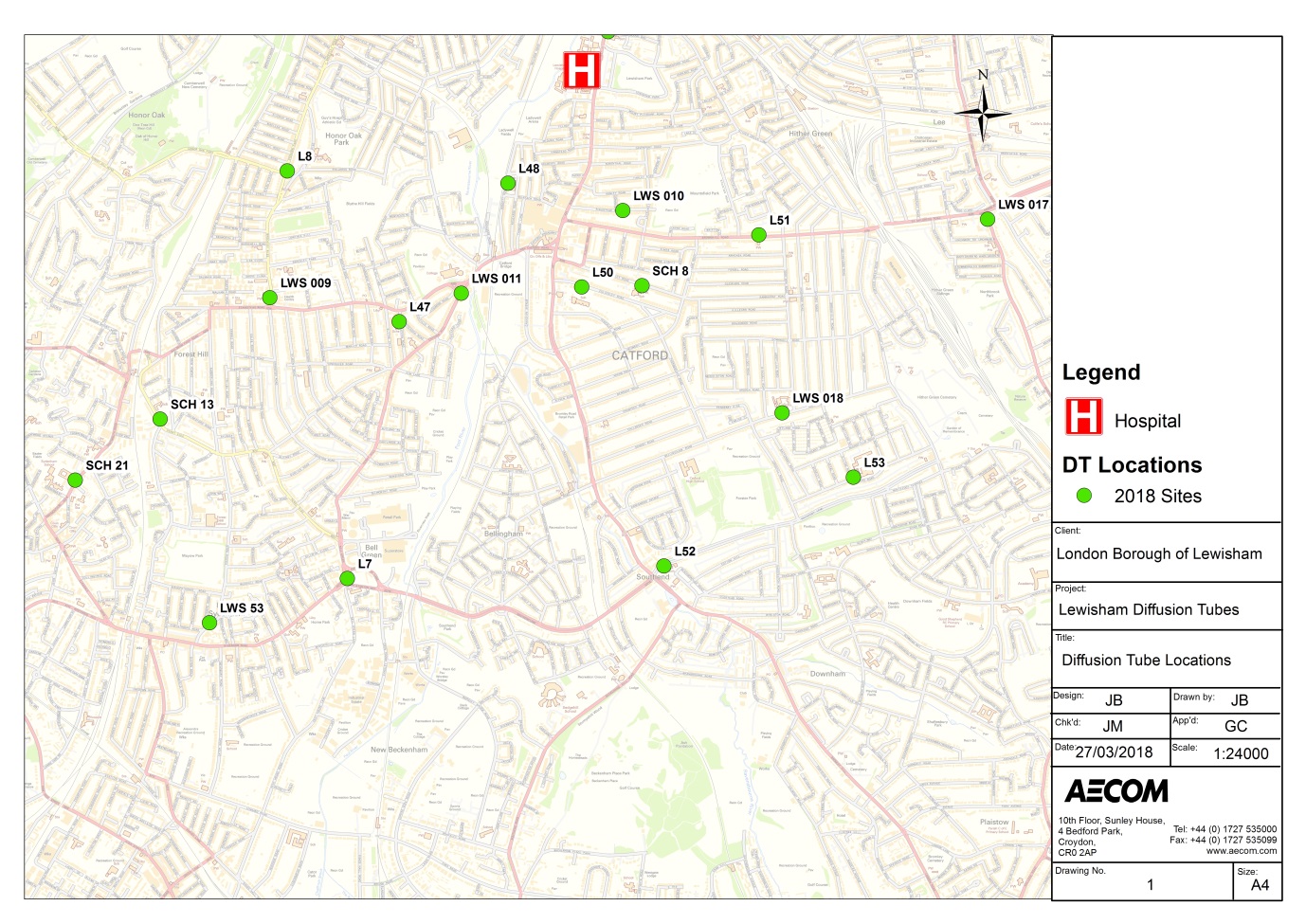 Figure 4.  LB Lewisham Diffusion Tube Network (North) in 2018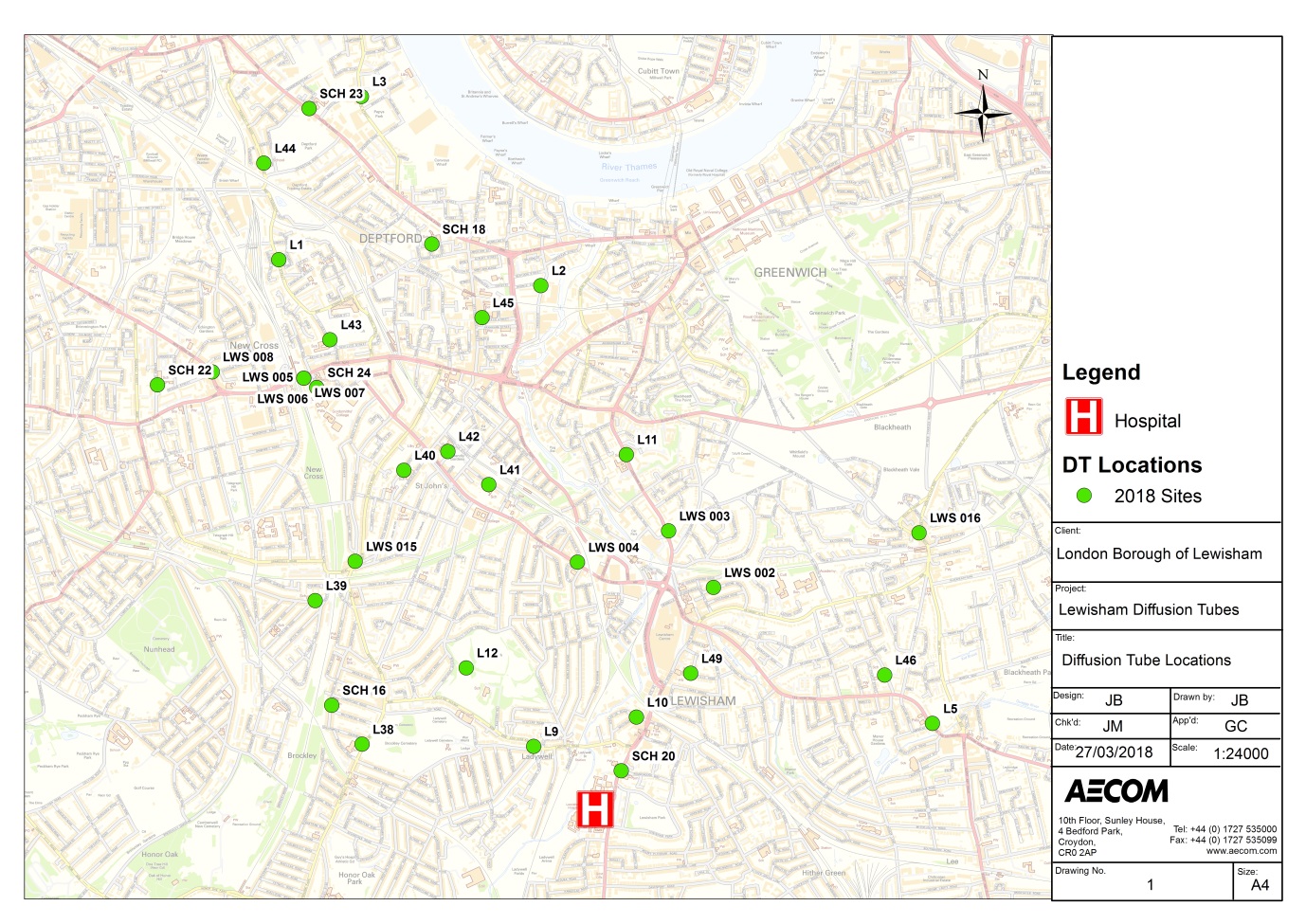 Appendix B: Diffusion Tube ResultsTable 9.  Lewisham Diffusion Tube Network 2018 – Raw and Bias Adjusted ResultsAppendix C: Diffusion Tube Bias Adjustment Table 10.  Summary of Local and National Bias Adjustment Factors for Lewisham NO2 Diffusion Tube Surveys, 2009 to 2018Notes: a National factor obtained from Bias Adjustment Factor spreadsheet3 version 03/19 based on Gradko as the analysing laboratory using the 50% TEA in acetone method; Figure 4.  Local Bias Adjustment Factor Calculation, Lewisham – New Cross (LW2)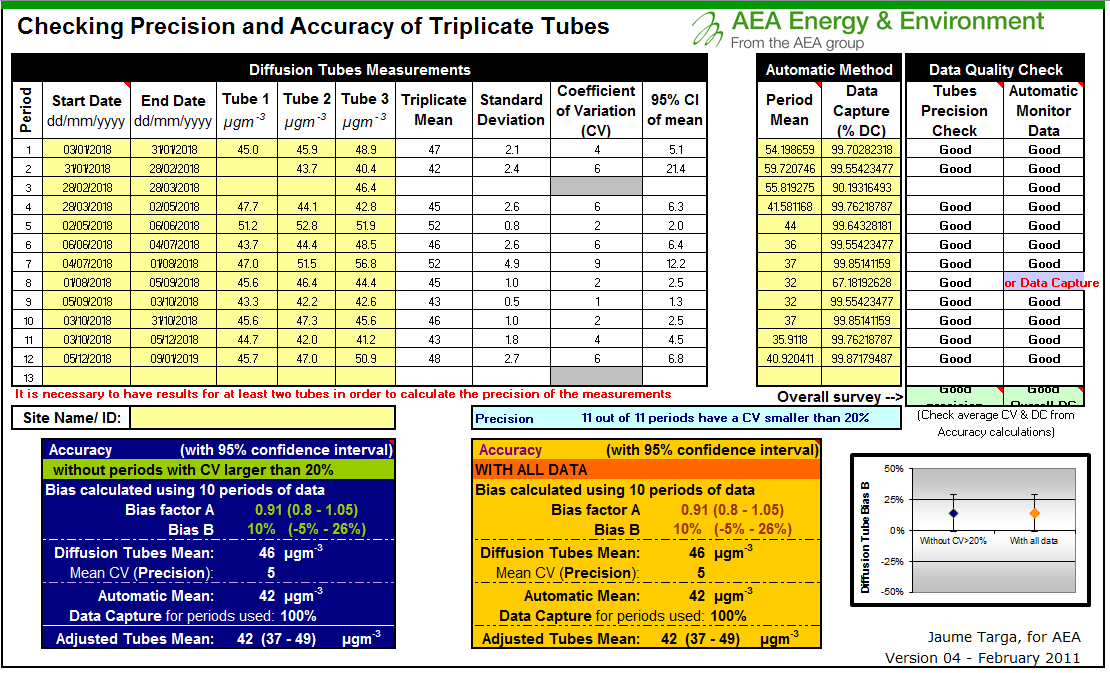 Figure 5.  National Bias Adjustment Factor Calculator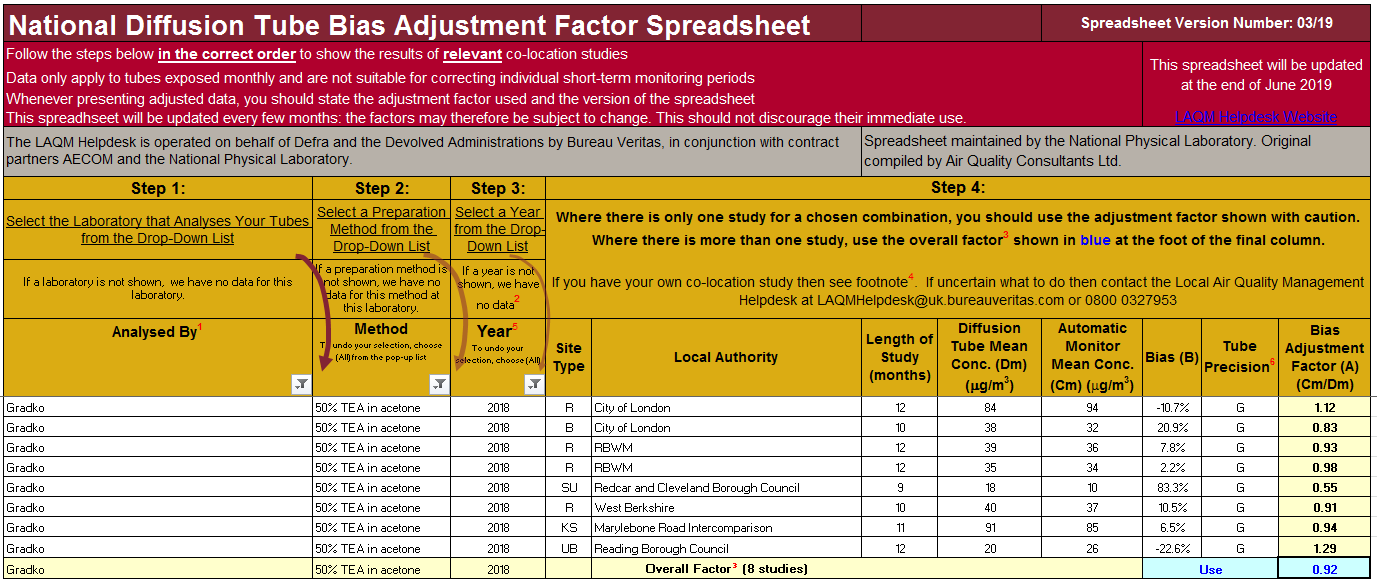 Prepared byChecked byReviewed byApproved by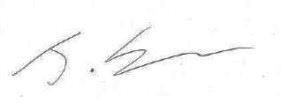 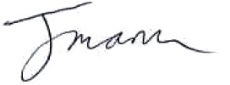 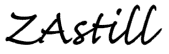 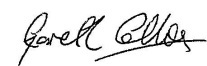 James Berman
Graduate Air Quality ConsultantJulian MannAir Quality ConsultantZadie AstillSenior Air Quality ScientistGareth CollinsRegional DirectorRevisionRevision dateDetailsAuthorizedNamePosition0129/03/2019Draft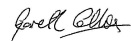 Gareth CollinsRegional Director0230/05/2019FinalGareth CollinsRegional Director# Hard Copies PDF RequiredAssociation / Company NamePollutantUK Air Quality ObjectivesUK Air Quality ObjectivesUK Air Quality ObjectivesPollutantStandard/ConcentrationMeasured asDate to be achieved by and maintained thereafterNitrogen Dioxide200 µg/m3 not to be exceeded more than 18 times a year1 Hour Mean31st December 2005Nitrogen Dioxide40 µg/m3Annual Mean31st December 2005Nitrogen Oxides (for the protection of vegetation)30 µg/m3Annual Mean31st December 2000PollutantEU Air Quality ObjectivesEU Air Quality ObjectivesEU Air Quality ObjectivesPollutantStandard/ConcentrationMeasured asDate to be achieved by and maintained thereafterNitrogen Dioxide200 µg/m3 not to be exceeded more than 18 times a year1 Hour Mean1st January 2010Nitrogen Dioxide40 µg/m3Annual Mean1st January 2010Nitrogen Oxides (assuming as nitrogen dioxide)30 µg/m3Annual Mean19th July 2001TypeDefinitionDefinitionDefinitionUrban CentreAn urban location representative of typical population exposure in towns or city centres, for example, pedestrian precincts and shopping areas.An urban location representative of typical population exposure in towns or city centres, for example, pedestrian precincts and shopping areas.An urban location representative of typical population exposure in towns or city centres, for example, pedestrian precincts and shopping areas.Urban BackgroundAn urban location distanced from sources and therefore broadly representative of city-wide background conditions, e.g. urban residential areas.  For example:> 50m from any major source of NO2, such as multi-storey car parks;>30m from any very busy road (> 30000 vehicles per day);> 20m from any busy road (10000 – 30000 vehicles per day);> 10m from any main road (quiet roads e.g. within residential estates are acceptable); and> 5m from any area where vehicles are likely to be idling.An urban location distanced from sources and therefore broadly representative of city-wide background conditions, e.g. urban residential areas.  For example:> 50m from any major source of NO2, such as multi-storey car parks;>30m from any very busy road (> 30000 vehicles per day);> 20m from any busy road (10000 – 30000 vehicles per day);> 10m from any main road (quiet roads e.g. within residential estates are acceptable); and> 5m from any area where vehicles are likely to be idling.An urban location distanced from sources and therefore broadly representative of city-wide background conditions, e.g. urban residential areas.  For example:> 50m from any major source of NO2, such as multi-storey car parks;>30m from any very busy road (> 30000 vehicles per day);> 20m from any busy road (10000 – 30000 vehicles per day);> 10m from any main road (quiet roads e.g. within residential estates are acceptable); and> 5m from any area where vehicles are likely to be idling.SuburbanA location type situated in a residential area on the outskirts of a town or cityA location type situated in a residential area on the outskirts of a town or cityA location type situated in a residential area on the outskirts of a town or cityRoadsideA site sampling typically 1-5m of the kerb of a busy road (can be up to 15 m from kerb in some cases)A site sampling typically 1-5m of the kerb of a busy road (can be up to 15 m from kerb in some cases)A site sampling typically 1-5m of the kerb of a busy road (can be up to 15 m from kerb in some cases)KerbsideA site sampling within 1m of the kerb of a busy road A site sampling within 1m of the kerb of a busy road A site sampling within 1m of the kerb of a busy road IndustrialAn area where industrial sources make an important contribution to the total pollution burdenAn area where industrial sources make an important contribution to the total pollution burdenAn area where industrial sources make an important contribution to the total pollution burdenRuralAn open countryside location, in an area of low population density distanced as far as possible from roads, populated and industrial areasAn open countryside location, in an area of low population density distanced as far as possible from roads, populated and industrial areasAn open countryside location, in an area of low population density distanced as far as possible from roads, populated and industrial areasOtherAny special source-orientated or location category covering monitoring undertaken in relation to specific emission sources such as power stations, car-parks, airports or tunnelsAny special source-orientated or location category covering monitoring undertaken in relation to specific emission sources such as power stations, car-parks, airports or tunnelsAny special source-orientated or location category covering monitoring undertaken in relation to specific emission sources such as power stations, car-parks, airports or tunnelsSite Name2018 Annual Mean NO2 Concentration (µg/m3)2018 Annual Mean NO2 Concentration (µg/m3)2018 Annual Mean NO2 Concentration (µg/m3)Site NameUnadjusted Diffusion TubeContinuous MonitorContinuous MonitorLewisham – New Cross46.242.142.1Site TypeAnnual Mean NO2 Concentration (µg/m3)Annual Mean NO2 Concentration (µg/m3)Annual Mean NO2 Concentration (µg/m3)Site TypeRawBias Adjusted, using New Cross Co-located Tubes(Factor = 0.91)*Bias Adjusted, using National Bias Adjustment Factor (Factor = 0.92)*All Sites34.631.531.9Roadside39.235.736.1Urban Background28.826.226.5*Annualised Site TypeJanJanFebMarAprAprMayMayJunJunJulJulAugAugSepSepOctOctNovNovDecDecAll Sites36.736.736.238.835.935.932.332.328.128.132.332.328.628.631.531.538.038.038.438.437.637.6Roadside40.040.039.643.740.540.538.438.433.633.637.637.633.133.134.134.142.042.042.242.241.541.5Urban Background32.532.531.832.730.230.224.424.421.021.024.824.822.622.628.128.132.932.933.433.432.032.0Site TypeWinter Mean Concentration(October – March) (µg/m3)Summer Mean Concentration(April – September) (µg/m3)Ratio Winter : SummerAll Sites37.631.51.2Roadside41.536.21.1Urban Background32.525.21.3Site TypeBias Adjusted Annual Mean NO2 Concentration (µg/m3)Bias Adjusted Annual Mean NO2 Concentration (µg/m3)Bias Adjusted Annual Mean NO2 Concentration (µg/m3)Bias Adjusted Annual Mean NO2 Concentration (µg/m3)Bias Adjusted Annual Mean NO2 Concentration (µg/m3)Bias Adjusted Annual Mean NO2 Concentration (µg/m3)Bias Adjusted Annual Mean NO2 Concentration (µg/m3)Bias Adjusted Annual Mean NO2 Concentration (µg/m3)Bias Adjusted Annual Mean NO2 Concentration (µg/m3)Bias Adjusted Annual Mean NO2 Concentration (µg/m3)Site Type2014201420152015201620162017201720182018Site TypeBias Adjusted using New Cross Co-located tubes(Factor = 0.82)Bias Adjusted using National Bias Adjustment factor(Factor =0.97)Bias Adjusted using New Cross Co-located tubes(Factor = 1.02)Bias Adjusted using National Bias Adjustment factor(Factor = 0.95Bias Adjusted using New Cross Co-located tubes(Factor = 0.92)Bias Adjusted using National Bias Adjustment factor(Factor = 1.03)Bias Adjusted using New Cross Co-located tubes(Factor = 1.00)Bias Adjusted using National Bias Adjustment factor(Factor = 0.97)Bias Adjusted using New Cross Co-located tubes(Factor = 0.91)Bias Adjusted using National Bias Adjustment factor(Factor = 0.92)All sites33.138.837.735.134.538.735.534.431.531.9Roadside37.644.243.540.539.444.140.138.935.736.1Urban Background26.531.329.327.327.430.729.929.026.226.5Original Site NameNew Site NameAddressXYYSite TypeRawRawLocally AdjustedLocally AdjustedNationally AdjustedDistance CorrectedL1L1Chubworthy Street536109177580177580Roadside31.831.828.928.929.227.9L2L2Bronze Street537540177439177439Urban Background27.427.424.924.925.225.2L3L3Grove Street536561178471178471Urban Background33.333.330.330.330.630.6L4L4Plough Way 536534178926178926Urban Background31.331.328.528.528.828.8L5L5Lee High Road539678175050175050Roadside32.532.529.629.629.929.9L6L6Le May Avenue540615172337172337Urban Background33.233.230.230.230.530.5L7L7Bell Green 536556171810171810Roadside41.541.537.737.738.238.2L8L8Stondon Park536229174032174032Roadside36.436.433.133.133.533.5L9L9Ladywell Road537500174925174925Roadside39.439.435.835.836.236.2L10L10Whitburn Road 538062175085175085Roadside41.341.337.637.638.036.2L11L11Sparta St, opp Morden Mount School 538007176517176517Roadside36.636.633.333.333.631.7L12L12Hilly Fields 537132175353175353Urban Background27.527.525.025.025.325.3SCH 8L29Holy Cross School538165173406173406Roadside30.630.627.827.828.128.1SCH 13L30St George's CofE School 535535172679172679Roadside31.231.228.428.428.728.3SCH 16L31St Mary Magdalen's School 536399175150175150Urban Background28.228.225.625.625.925.5SCH 18L32Grinling Gibbons School 536944177665177665Urban Background29.829.827.127.127.427.4SCH 20L33St Mary's Lewisham School 537979174792174792Roadside41.541.537.837.838.238.2SCH 21L34Sydenham School 535071172346172346Urban Background25.925.923.623.623.823.8SCH 22L35Kender Primary School 535447176897176897Roadside29.529.526.826.827.127.1SCH 23L36Deptford Park School 536275178405178405Roadside42.642.638.738.739.239.2SCH 24L37St James Hatcham School536317176883176883Urban Background29.829.827.127.127.427.4LWS 53L13Mayow Road535804171567171567Urban Background25.925.923.623.623.823.8LWS 002L14Boyne Road 538482175792175792Urban Background28.628.626.026.026.326.0LWS 003L15Lewisham Road538237176101176101Roadside36.836.833.533.533.933.9LWS 004L16Loampit Vale537740175930175930Roadside44.044.040.040.040.440.4LWS 005L17New Cross AQMS536246176934176934Roadside45.945.941.841.842.342.3LWS 006L18New Cross AQMS536246176934176934Roadside46.146.142.042.042.442.4LWS 007L19New Cross AQMS536246176934176934Roadside46.746.742.542.543.043.0LWS 008L20Hatcham Park Road 535746176969176969Roadside40.440.437.337.337.736.9LWS 009L21Brockley Rise 536133173341173341Roadside44.844.840.740.741.241.2LWS 010L22Ringstead Road 538060173816173816Urban Background30.530.527.827.828.125.5LWS 011L23Catford Hill 537178173365173365Roadside46.846.842.642.643.134.3LWS 015L26Shardeloes Road536527175935175935Roadside42.442.438.638.639.037.3LWS 016L27Montpelier Vale 539605176090176090Roadside47.347.343.143.143.537.6LWS 017L28Baring Road540051173769173769Roadside50.450.445.845.846.334.9LWS 018L24Torridon School Hazelbank Road538930172713172713Urban Background35.735.732.532.532.829.1L38L38Beecroft Primary School536564174937174937Roadside32.332.329.429.429.726.8L39L39John Stainer Primary School536308175721175721Roadside32.632.629.729.730.027.0L40L40Myatt Garden Primary School536792176432176432Urban Background25.725.723.423.423.723.7L41L41Ashmead Primary School537256176353176353Urban Background26.126.123.723.724.024.0L42L42Lucas Vale Primary School537032176534176534Urban Background29.129.126.526.526.826.7L43L43Childeric Primary School536389177144177144Urban Background28.928.926.326.326.626.0L44L44Sir Francis Drake Primary School536028178107178107Roadside38.338.334.834.835.234.2L45L45Tidemill Academy537219177264177264Roadside36.336.333.133.133.432.9L46L46St Margaret Lee Primary School539416175315175315Urban Background27.127.124.724.724.924.6L47L47Rathfern Primary School536839173211173211Roadside29.929.927.227.227.526.6L48L48Holbeach Primary School537433173965173965Urban Background29.629.627.027.027.324.9L49L49St Saviours RC Primary School538358175324175324Urban Background29.829.827.127.127.426.9L50L50Rushey Green Primary School537836173400173400Urban Background26.526.524.124.124.324.3L51L51290 Brownhill Road S Circular538803173683173683Roadside58.258.253.053.053.540.1L52L52St John CofE School538285171877171877Roadside36.136.132.832.833.230.9L53L53Greenvale School539319172362172362Urban Background24.724.722.422.422.722.3Site TypeMean LocalFactorMean LocalFactorNationalFactoraNationalFactora20090.840.840.970.9720100.690.691.031.0320110.590.590.950.9520120.790.791.011.0120130.930.931.001.0020140.820.820.970.9720151.021.020.950.9520160.920.921.031.0320171.001.000.970.9720180.910.910.920.92aecom.com  